АКТобщественной проверкив рамках проведения системного и комплексного общественного контроля, 
проведен общественный контроль качества санитарной обработки и дезинфекции подъездов МКД по адресу ул. Грабина, д.№13Сроки проведения общественного контроля: 22.05.2020 г.Основания для проведения общественной проверки: по обращениям жителей, план работы Общественной палаты г.о. Королев.Форма общественного контроля: мониторингПредмет общественной проверки – контроль работы УК АО «Жилкомплекс» по качеству проведения санитарной обработки и дезинфекции подъездов МКДСостав группы общественного контроля:- Белозерова Маргарита Нурлаяновна, председатель комиссии «по ЖКХ, капитальному ремонту, контролю за качеством работы управляющих компаний, архитектуре, архитектурному облику городов, благоустройству территорий, дорожному хозяйству и транспорту»;- Якимова Варвара Владиславовна - член комиссии- Журавлев Николай Николаевич – член комиссииИсходя из чрезвычайной важности Общественная палата г.о.Королев усилила контроль за работами по дезинфекции подъездов в МКД.Сегодня, 22 мая, по обращениям жителей, общественники проинспектировали работу УК "Жилкомплекс" по обеззараживанию подъездов в МКД по адресу ул. Грабина, д.№13.Проверка показала: все работники компании в защитной экипировке, соблюдая регламент по проведению дезинфекции, обрабатывали специальными средствами входные группы, домофон, лестничные полёты, перила, пандусы, почтовые ящики, окна, тамбуры. Комиссией отмечено высокое качество проведения дезинфекции. По данному МКД замечаний нет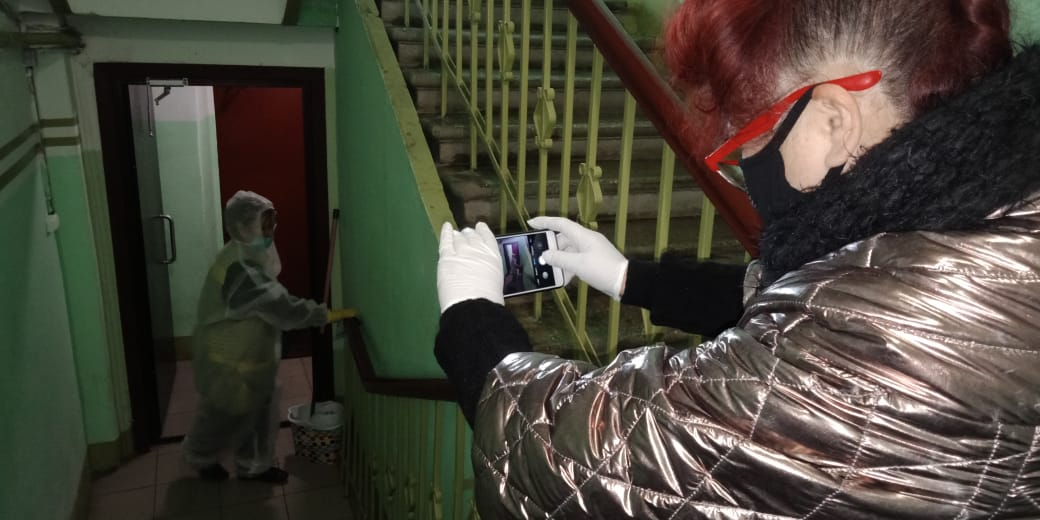 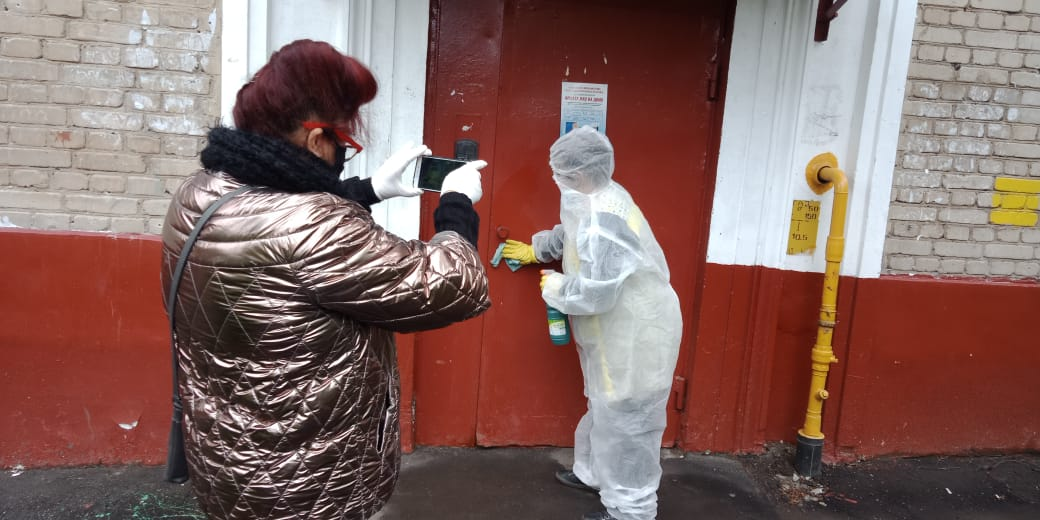 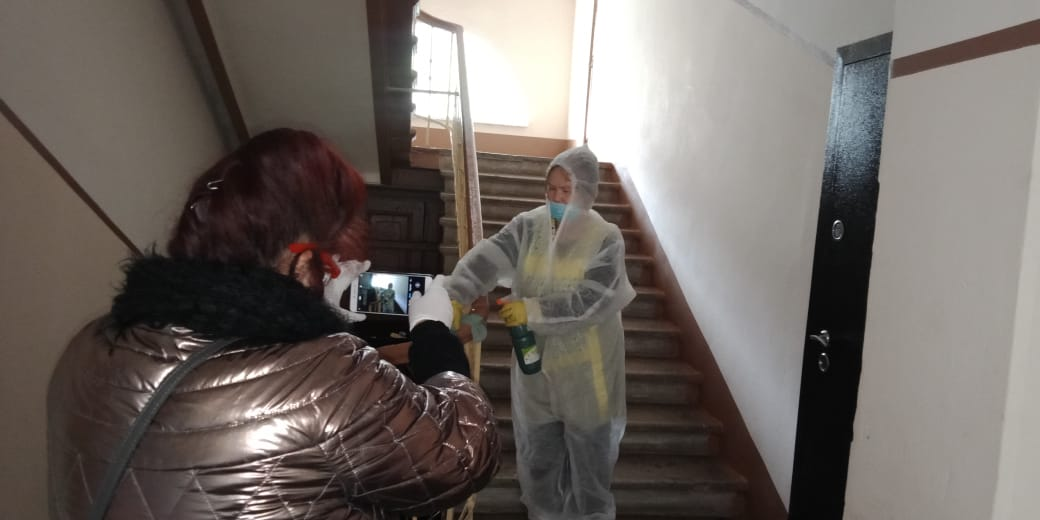 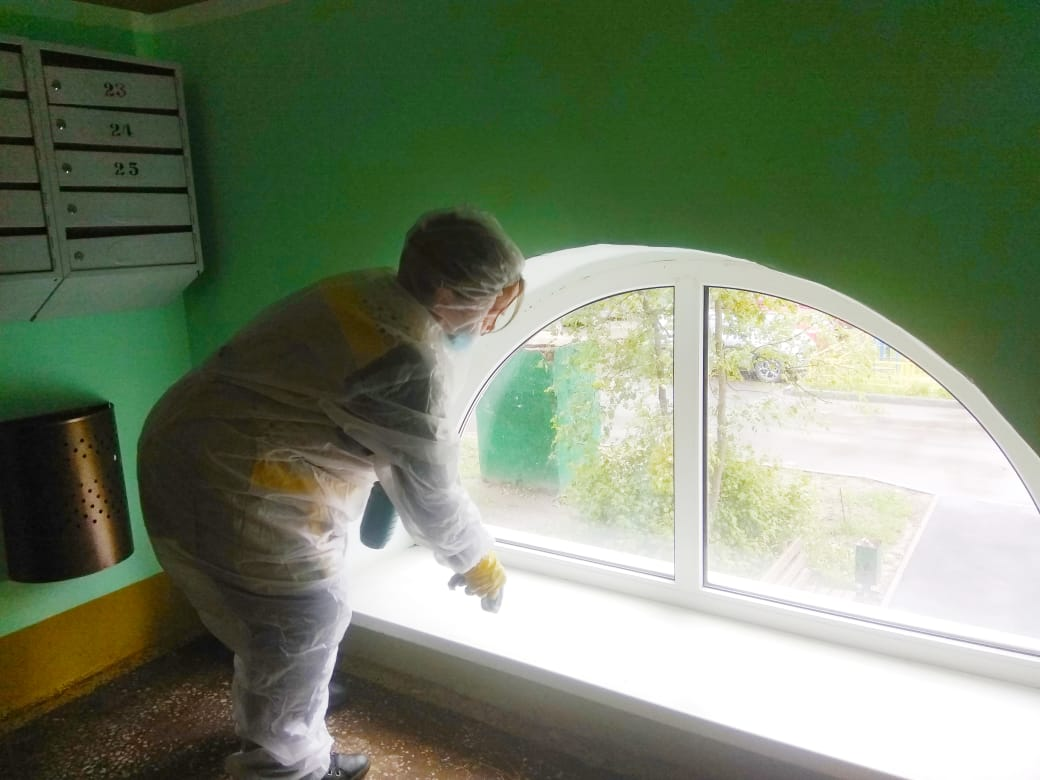 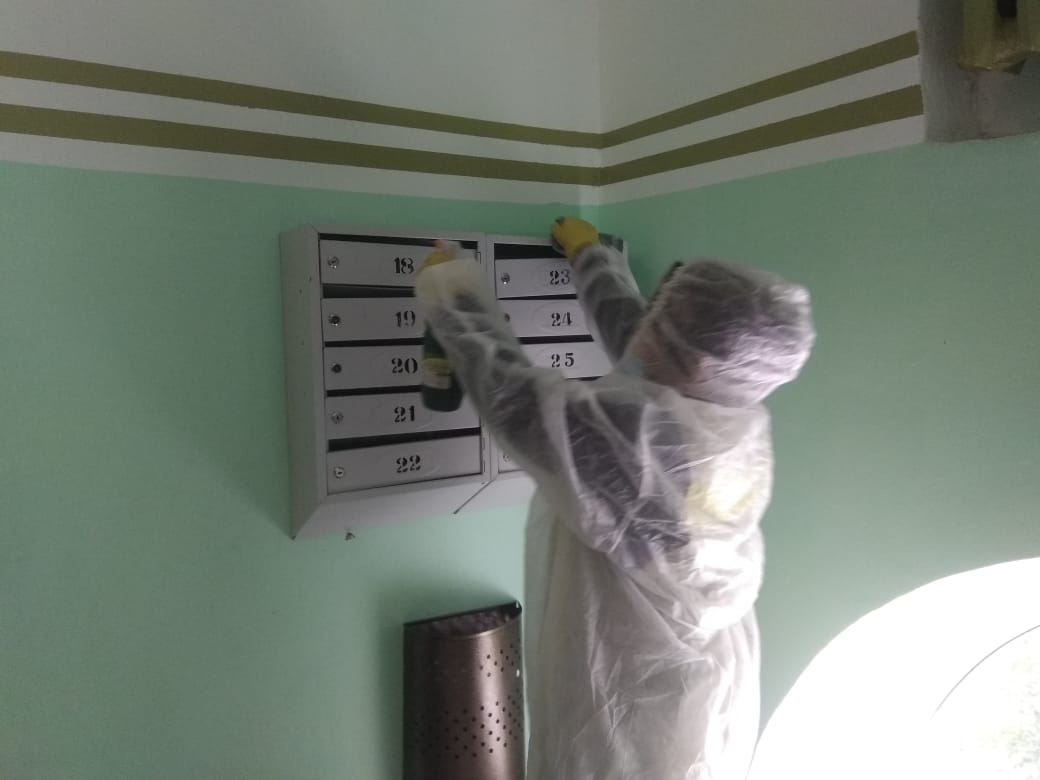 «УТВЕРЖДЕНО»Решением Совета Общественной палаты г.о. Королев Московской областиПредседатель комиссии «по ЖКХ, капитальному ремонту, контролю за качеством работы управляющих компаний, архитектуре, архитектурному облику городов, благоустройству территорий, дорожному хозяйству и транспорту» Общественной палаты г.о.Королев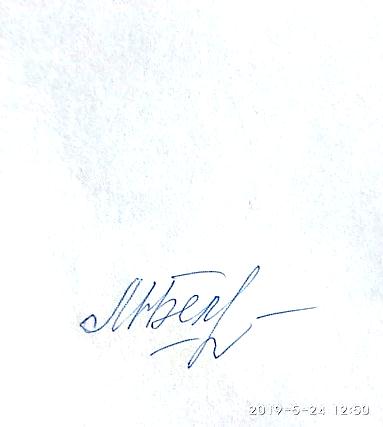 М.Н.Белозерова